Министерство науки и высшего образования Российской ФедерацииФедеральное государственное бюджетноеобразовательное учреждениевысшего образования«Тверской государственный университет»Юридический факультетКАФЕДРА ЭКОЛОГИЧЕСКОГО ПРАВА И ПРАВОВОГО ОБЕСПЕЧЕНИЯ ПРОФЕССИОНАЛЬНОЙ ДЕЯТЕЛЬНОСТИСПЕЦИАЛЬНОСТЬ 38.05.02 – ТАМОЖЕННОЕ ДЕЛОКУРСОВАЯ РАБОТАпо дисциплине «Основы ВЭД»Система негосударственного регулирования внешнеэкономической деятельности в РоссииВыполнила: студентка 1 курса ДОЛужнева Елизавета ВладимировнаНаучный руководитель: к. филос. н., доцент Сладкова А.А.Тверь 2020
СОДЕРЖАНИЕВВЕДЕНИЕ………………………………………………………………………….3Глава 1. ОРГАНИЗАЦИОННО-ПРАВОВЫЕ ОСНОВЫ НЕГОСУДАРСТВЕННОГО РЕГУЛИРОВАНИЯ ВЭД В РФ § 1. Организации, осуществляющие негосударственное регулирование ВЭД в РФ……………………………………………………………….……………………5 § 2. Меры, применяемые негосударственными органами для влияния на развитие ВЭД ……………………………………………………………………………..…..10Глава 2. СИСТЕМА НЕГОСУДАРСТВЕННЫХ ОРГАНИЗАЦИЙ, РЕГУЛИРУЮЩИХ ВЭД В ТВЕРСКОЙ ОБЛАСТИ§ 1. Особенности негосударственного регулирования ВЭД в Тверской области……………………………………………………………………………....16 § 2. Роль негосударственных регулирующих организаций Тверской области в развитии ВЭД………………………………………….……………………………20ЗАКЛЮЧЕНИЕ………………………………………………...…………………...25БИБЛИОГРАФИЧЕСКИЙ СПИСОК……………………………………..………27ВВЕДЕНИЕВнешнеэкономическая деятельность в настоящее время является одной из самых обширных отраслей, влияющих на условия жизни и деятельности всех слоев общества России. И, в связи с этим, ВЭД требует регулирования на всех уровнях.Тема данной курсовой работы напрямую связана с одним из направлений этой важной экономической составляющей жизни общества и звучит как «Система негосударственного регулирования внешнеэкономической деятельности в России». Стоит отметить, что данная темя является актуальной по довольно большому количеству причин. Во-первых, актуальной данная тема имеет право считаться потому, что на современном этапе Российская Федерация и ее предприятия все больше зависят от ВЭД, от заключения международных договоров и контрактов с иностранными государствами, наращивая тем самым объем сотрудничества, технологического и информационного обмена. Нельзя отрицать, что такая важная деятельность требует контроля и регулирования, что не всегда можно обеспечить с помощью только государственных органов в связи с существенным отличием правовых норм и опыта государственных служб разных стран-партнеров в сфере ведения внешней торговли. В таком случае на помощь приходят негосударственные механизмы влияния на ВЭД, создающие свои правила, условия, предоставляемую участникам внешней торговли помощь, например, юридическую (часто выраженную в определенных арбитражных услугах) и финансовую, которая проявляется в привлечении инвестиций, что значительно упрощает существование участников на международном рынке. Также важным моментом является роль негосударственных организаций в создании условий для диалога предпринимательства и государства.Во-вторых, несмотря на такую большую зависимость всех сфер общества от внешней торговли и от ее негосударственного регулирования, эта тема далеко не всегда подробно освещена в научной и публицистической литературе, хотя, несомненно, заслуживает большего внимания и тщательного изучения в современных рыночных реалиях.Объект курсовой работы – это общественные отношения, регулирующие внешнеэкономическую деятельность на негосударственном уровне.Предмет курсовой работы – совокупность правовых норм, регулирующих общественные отношения в сфере негосударственного контроля внешнеэкономической деятельности.Цель курсовой работы – исследовать особенности негосударственного регулирования ВЭД в РФ.Для выполнения данного исследования были определены следующие задачи:Обозначить организации, осуществляющие негосударственное регулирование ВЭД в РФОпределить меры, применяемые негосударственными органами для влияния на развитие ВЭДВыявить особенности негосударственного регулирования ВЭД в Тверской областиПоказать роль негосударственных регулирующих организаций Тверской области в развитии ВЭД.Данная курсовая работа состоит из введения, двух глав, каждая из которых включает два пункта, заключения и библиографического списка.Глава 1. ОРГАНИЗАЦИОННО-ПРАВОВЫЕ ОСНОВЫ НЕГОСУДАРСТВЕННОГО РЕГУЛИРОВАНИЯ ВЭД В РФ§ 1. Организации, осуществляющие негосударственное регулирование ВЭД в РФСтоит отметить, что ведущую роль в негосударственном регулировании внешнеэкономической деятельности Российской Федерации на международном и национальном уровнях играют такие организации, как Торгово-Промышленные Палаты (далее – ТПП) и Российский союз промышленников и предпринимателей.ТПП осуществляют свою деятельность с опорой на Федеральный закон «О Торгово-Промышленных Палатах в Российской Федерации» от 07.07.1993 N 5340-1 и организуются на территориях одного или сразу нескольких субъектов Российской Федерации (далее – РФ), что руководствуется Кодексом взаимоотношений ТПП в РФ. Подтвердить то, что ТПП являются негосударственными организациями, регулирующими ВЭД, может тот факт, что, согласно нормативным актам, Палаты являются некоммерческими юридическими лицами, чья деятельность направлена на контроль внешней торговли. Система ТПП РФ является единственной в России организацией, уполномоченной выдавать сертификаты о происхождении товаров, чем оказывает огромное влияние на ВЭД РФ. Также их деятельность может быть ориентирована на содействие развитию государственной экономики, или интеграции в мировое хозяйство и производственную кооперацию. ТПП осуществляют регулирование во внешнеэкономической деятельности, оказывая, в первую очередь, содействие в налаживании связей с зарубежными фирмами, поддержке экспортеров и выдаче карнетов АТА, то есть временных разрешений на ввоз и вывоз товаров, осуществляя функцию гарантирующей и выдающей ассоциации в отношении карнетов АТА, что весьма удобно в связи с тем, что ТПП существуют почти повсеместно и во всех странах-участницах Конвенции АТА, а также внося предложения в законодательство для улучшения регулирования ВЭД как на негосударственном, так и на государственном уровнях, как то иллюстрирует Концепция ТПП РФ по совершенствованию законодательства РФ на период до 2021 года.Являясь по своей сути посредником, организующим сотрудничество между государственными регулирующими органами и субъектами предпринимательства, защищающего их интересы и предоставляющего услуги арбитража, помощи в сертификации и оценке недвижимости, оборудования и так далее, данные организации могут участвовать в усовершенствовании российского производства, направленного на расширение экспорта, импорта и на усиление позиций РФ во внешней торговле в целом, и обмена технологиями в международном масштабе, что можно на практике подтвердить словами президента ТПП РФ Катырина С., который в своем интервью говорит о развитии двустороннего и многостороннего сотрудничества со странами Азиатско-Тихоокеанского региона, осуществляемого с помощью ТПП РФ. Согласно данным сайта ТПП РФ, ТПП РФ ведет сотрудничество почти со всеми континентами и имеет свои представительства во многих странах, и стоит отметить, что большинство посольств приходится на страны бывшего социалистического лагеря, страны бывшего СССР и нынешнего СНГ, и страны Западной Европы, такие как Швейцария и Франция. Говоря о российском союзе промышленников и предпринимателей (РСПП), стоит отметить, что это, согласно официальному сайту РСПП, общероссийская организация, представляющая интересы деловых кругов РФ на международном и национальном уровнях, и также на региональном этапе, как и ТПП РФ, о которой говорилось ранее, что позволяет сказать, что данная организация является негосударственным регулятором ВЭД РФ. РСПП представляет собой кооперацию деятельности двух юридических лиц, то есть общероссийского объединения работодателей (ООР «РСПП») и общероссийской общественной организации (ООО «РСПП»), которые обладают различным правовым статусом. РСПП, как и ТПП имеет цель усиления значения Российского рынка на мировом и национальном уровнях, привлечения на него иностранных инвестиций. Также РСПП обозначат себя как организацию, которая стремится к повышению статуса отечественного бизнеса на всех торговых аренах. Данная организация вносит значительный вклад в продвижение идей корпоративной социальной ответственности среди российских и иностранных промышленников, с которыми она сотрудничает, что позволяет привлекать и объединять инвестиционные средства, чем она также доказывает свою роль регулятора ВЭД. Стоит отметить и влияние РСПП на экспорт и импорт товаров, что можно проиллюстрировать на примере предложения министерству финансов о корректировки решения о включении мазута, топлива, используемого в механических процессах и производстве, в список подакцизных товаров, что повлияет и на ВЭД, и на внутреннюю торговлю, и промышленность. Если говорить о внешнем взаимодействии, осуществляемом РСПП, то среди его партнеров можно отметить такие организации, как иностранные ТПП, фонды, объединения национальных деловых ассоциаций, таких, как Businesseurope, ассоциации (РОО «БНПА»,MAI), иностранные промышленные союзы, международные организации (МОР и МОТ), словом, РСПП играет большую роль на международной торгово-промышленной арене и оказывает огромное влияние на Российскую ВЭД, чем и регулирует ее. ТПП и РСПП не осуществляют свою деятельность в одиночку на любом из их уровней, будь то ТПП области или ТПП РФ. В любом случае помощь ТПП в регулировании ВЭД оказывают создаваемые при них такие организации, как: Третейский суд, Международный коммерческий арбитражный суд (например, МКАС при ТПП РФ), Морская арбитражная комиссия, также Спортивный арбитраж и Коллегия посредников, чьи услуги по устранению споров по международным или отечественным спорам по делам купли-продажи предоставляются регулируемым ТПП организациям, которые могут носить как коммерческий, так и некоммерческий характер в осуществлении внешнеэкономической деятельности и которые также являются негосударственными структурами, регулирующими ВЭД. Деятельность данных организаций не регламентируется только волей ТПП, участников ВЭД или их собственной. Процесс их деятельности, условия организации и вынесения решений руководствуются соответствующими нормативно-правовыми актами, например Положением от 7 июля 1995 г. о Международном коммерческом арбитражном суде при ТПП РФ, а также другими актами российского законодательства. Кроме того, в регулировании внешнеэкономической деятельности в РФ участвуют такие организации, как «Центр международной торговли(MUWT)», «Экспоцентр», «Союзпатент», «Союзэкспертиза» и другие компании, входящие в структуру ТПП, в которых Палата является учредителем или владеет контрольным пакетом акций. Говоря о российских организациях, сотрудничающих с РСПП и под его началом осуществляющих регулирование ВЭД в РФ, стоит отметить Арбитражный центр при РСПП, который осуществляет свою деятельность в области третейских разбирательств, как между отечественными предприятиями, так и их коммерческие споры с иностранными компаниями-партнерами РСПП, и их администрирования в соответствии с Федеральным законом «Об арбитраже (третейском разбирательстве) в РФ», Законом РФ «О международном коммерческом арбитраже» и на основе других НПА, установленных самим арбитражным центром при РСППТаким образом, основными органами негосударственного регулирования ВЭД в РФ являются ТПП и РСПП, и подчиненные или создаваемые при них организации. Все эти органы сотрудничают с предпринимателями, как отечественными, так и зарубежными, с государственными органами посредством внесения различных предложений, являясь также арбитрами между органами государственного контроля и предпринимателями, тем самым осуществляя негосударственное регулирование и содействие ВЭД в Российской Федерации.§ 2. Меры, применяемые негосударственными органами для влияния на развитие ВЭДВЭД является важной составляющей торговой и производственной системы РФ. И для поддержки существования и развития этой сферы деятельности необходимы определенные меры, и если бы они применялись только государственными органами, то не были бы так тонко и тщательно обеспечены, как в случае применения этих мер и методов негосударственными органами, влияющими на ВЭД, так как они сотрудничают напрямую с компаниями, производящими товар, осуществляющими экспорт и импорт, и, соответственно, больше погружены в тонкости и проблемы ведения внешнеэкономической деятельности.Усиление внешнеэкономических связей является следствием стабильного развития национальной и мировой экономики, и ее цивилизованное развитие определяет порядок выхода отечественных промышленников на внешний рынок, а именно – необходимость членства в торгово-промышленной палате, которые на международном уровне являются признанным мировым бизнес-сообществом важным международным институтом. В этом проявляется роль ТПП как контролера участников ВЭД, что качественно влияет на ее развитие.Имея своей целью содействие прогрессированию развития торгово-экономического сотрудничества предприятий РФ с иностранными, ТПП оказывают участникам ВЭД профессиональную помощь при выходе во внешнюю торговлю и при дальнейшем осуществлении ВЭД, что проявляется в содействии организациям-клиентам посредством консультаций по вопросам осуществления ВЭД и оказания юридического и документального сопровождения внешнеэкономической деятельности, например, проверяя надежность фирм и содействуя в заключении международных контрактов и договоров. В этой сфере довольно весомую роль играет осуществляемая ТПП РФ экспертиза разных видов. Например, много для развития ВЭД значит таможенная внешнеэкономическая экспертиза, в ходе которой осуществляется выдача заключений об идентификации иностранных товаров, помещенных под таможенную процедуру СТЗ, экспертиза для целей экспортного контроля и таможенного оформления товаров и множество других функций и услуг, упрощающих деятельность участников ВЭД и государственных организаций этой сферы.Важен и такой способ контроля над ВЭД, осуществляемый ТПП, как совершенствование НПА посредством внесения предложений, результат чего можно увидеть на примере одной из новостей ТПП РФ, и изменения списка ввозимых и вывозимых товаров, а также порядка их ввоза и вывоза.Также одной из мер влияния ТПП на развитие ВЭД, согласно официальному сайту ТПП РФ, является проведение таких мероприятий, как ярмарки, конгрессы, презентации, деловые комиссии и т.д., направленных на продвижение на рынки новых продуктов и укрепление позиций отечественных брендов на рынках разного уровня. Таким же методом манипуляции развитием ВЭД пользуется и РСПП, о котором речь пойдет немного позже.Стоит внимания такой метод влияния ТПП на эволюционирование ВЭД, как выдача разрешений на открытие в РФ филиалов иностранных различных торговых палат, федераций, ассоциаций и союзов предпринимателей, а также предоставление услуг по оформлению деловых приглашений иностранным бизнесменам для въезда в РФ, а также деловых виз и карт АТЭС российским предпринимателям. Также ТПП уполномочена выдавать карнеты АТА, что является важной и оригинальной функцией, с помощью которой упрощается ввоз товаров. Таким образом ТПП способствует интеграции отечественных и иностранных предприятий и организаций, международному контакту и развитию ВЭД в целом. ТПП занимается привлечением новых участников и продвижением информации в СМИ, находя для этого новых кадров, способных грамотно преподнести информацию и привлечь внимание общественности к развитию ВЭД. Это происходит в результате еще одного метода влияния Палат на развитие внешнеэкономической деятельности, а именно – проведения различных профессиональных конкурсов, например, конкурсов журналистов. Также подобные мероприятия влияют на кооперацию с форумом деловых СМИ, что способствует привлечению внимания к развитию сферы ВЭД, и, соответственно, повышению финансирования работы негосударственных организаций, осуществляющих контроль над ВЭД, что тоже ведет к увеличению возможности их влияния на развитие этого рода деятельности.Говоря об организациях, созданных при ТПП, или помогающих им в осуществлении контроля над ВЭД, стоит отметить их влияние на развитие внешнеэкономической деятельности посредством применения различных мер. Так, например, ПАО «Центр Международной Торговли» является площадкой для проведения различных мероприятий, подписания договоров, официально признанной бизнес-сообществом. Его главным методом влияния на развитие ВЭД является создание комфортных и благоприятных условий для проведения событий, влияющих на интеграцию торговых сообществ.РСПП, как и ТПП, играет важную роль в существовании Российской ВЭД. И, как активный ее участник и регулятор, Российский союз промышленников и предпринимателей заинтересован в развитии этой области деятельности, на что он и влияет с помощью определенных мер и методов. Одним из таких способов является участие глав РСПП в мероприятиях, проводимых государственными органами и касающихся вопросов ВЭД и условий существования предпринимательства, что можно увидеть на примере участия президента РСПП в заседании правительства РФ по вопросам, определяющих существование малого и среднего бизнеса в условиях экономики марта 2020 года, то есть судьбу предприятий, сотрудничающих с РСПП, с которыми так же связано развитие ВЭД, поскольку они ее и осуществляют. Действенной мерой РСПП, влияющей на развитие условий нахождения организаций на внешнем рынке, является содействие технологическому обмену, проводимое в рамках выставок и конференций, что является особенностью данных мероприятий, проводимых Союзом, и их отличием от общественных программ ТПП РФ.Важны и меры влияния, осуществляемые организациями, созданными при РСПП. Большую роль в развитии ВЭД играет Международный совет по сотрудничеству и инвестициям (МССИ), созданный для упрощения условий диалога государственных органов РФ и иностранных компаний, данная организация служит для кооперации российской экономики и зарубежного бизнеса. Одной из важнейших функций МССИ является обеспечение правительств своего и иностранных государств полноценной и объективной информацией о тенденциях экономического развития, о тенденциях развития инвестиционного климата, что способствует эволюционированию ВЭД в комфортных и четко обозначенных условиях.Стоит сказать о влиянии Арбитражного суда при РССП, оказывающего профессиональное воздействие на процесс разрешения экономических споров, что непосредственно упрощает ведение ВЭД и определяет возможность грамотного развития данной сферы деятельности. Важно отметить, что и МКАС при ТПП РФ имеет меры воздействия на развитие ВЭД в равной мере с Арбитражем при РСПП. Одним из проявлений этих мер можно считать создание различных коллегий, как например, Коллегии по международным и инвестиционным спорам, целью которой является разрешение вопросов по осуществлению иностранных инвестиций на территории РФ или российских инвестиций за границей и иных споров, возникающих при осуществлении ВЭД. В сферу деятельности данной Коллегии и всего арбитражного суда в целом входит также контроль разрешение споров с участием сторон из стран БРИКС, ШОС и ЕАЭС, что, несомненно, упрощает и ускоряет, делает более доступным процесс ведения внешнеэкономической деятельности.Таким образом, главными негосударственными регуляторами внешнеэкономической деятельности в РФ являются такие объединения, как ТПП РФ и РСПП, оказывающие непосредственное влияние  на условия экспорта и импорта, проводящие сортировку организаций, выходящих на внешний рынок для осуществления там ВЭД, по своей сути, являющиеся их проводниками во внешнюю торговлю. Данные организации оказывают поддержку предпринимательству посредством оказания услуг, касающихся помощи в ведении внешней торговли, и посредничества между участниками ВЭД и государственными органами, начиная от помощи в оформлении таможенной документации и проведении таможенной и иных видов экспертиз и в продвижении брендов и т.д., и заканчивая предоставлением условий для арбитражного разбирательства и помощи непосредственно в самом ведении ВЭД, задействуя для всех этих видов услуг организации, подчиненные или созданные при ТПП РФ и РСПП. Глава 2. СИСТЕМА НЕГОСУДАРСТВЕННЫХ ОРГАНИЗАЦИЙ, РЕГУЛИРУЮЩИХ ВЭД В ТВЕРСКОЙ ОБЛАСТИ§ 1. Особенности негосударственного регулирования ВЭД в Тверской области Отдельного внимания стоит негосударственное регулирование ВЭД в Тверской области и осуществляющие его организации. Важно отметить, что на существование ВЭД в Тверской области зависит от ее географического положения, а именно от отсутствия рядом государственной границы и наличия в близком доступе двух «столиц» и экономических центров, которые, с одной стороны, оттягивают на себя финансирование, а с другой – дают предпринимателям Твери и области возможность комфортной и быстрой, а также бюджетной в плане перемещения коммуникации с этими центрами. В основном, Тверские организации, регулирующие ВЭД региона, представляют собой союзы предпринимателей, как мелкие, так и крупные. Но так или иначе, главенствующую роль среди регуляторов ВЭД Твери играет Тверская Торгово-промышленная палата, являющаяся отделением ТПП РФ, стоит отметить, что, хоть и в Твери довольно мало организаций и союзов ТПП и созданных при них служб, при основной ТПП Тверской области все же существует Третейский Суд, что определяет соответствие ТПП РФ ТПП Тверского региона. Интересен тот факт, что при различии масштабов управления, ТПП РФ и Тверская Палата имеют схожие организационные структуры, схожий набор комитетов и руководства. Ранее было отмечено, что ведущую роль в негосударственном регулировании ВЭД РФ на всех уровнях играют ТПП и РСПП. Но стоит отметить отсутствие филиала второго обозначенного негосударственного образования, влияющего на ВЭД, в Тверской области. Согласно данным официального сайта РСПП, данный союз на территории Твери, существовавший ранее при ТПП Твери, был упразднен в 2019 году. Его место заняли другие организации и союзы, как Тверское региональное отделение «Деловой РФ», привлекающее внимание к проблемам ведения ВЭД региона посредством участия в общественных советах, проведения различных конкурсов и внесения предложений по увеличению количества привлекаемых инвестиций и по изменению контроля над планами закупок, программами и так далее, чем и оказывает контроль над ВЭД Твери, или организация «Опора РФ», чья деятельность тоже направлена на решение насущных вопросов из разных сфер, касающихся предпринимателей и промышленников Тверской области, например, помощи в привлечении финансирования, юридической поддержке в ведении внешней торговли и установлении диалога участников внешнеэкономической деятельности с государственными и муниципальными органами, что подтверждает теорию о замещении множеством различных организаций, контролирующих ВЭД, одного РСПП, оказывающую немалое влияние на существование предпринимательства и ВЭД Твери. Однако, большое отрицательное значение для тверского предпринимательства имеет сложность доступа к информации о таких организациях, о направлениях их деятельности, проектах, уже участвующих предприятиях, что не позволяет составить полную картину, необходимую для определения пути развития и существования предпринимательской деятельности. Эта сложность выражена в отсутствии достаточной информации на сайтах тверских организаций, осуществляющих контроль над ВЭД. Так, например, на сайте «Деловой РФ» в разделе «Тверское областное региональное отделение» предоставлено минимальное количество информации, которая позволяет только связаться с тверским отделением, указывает его реквизиты и информацию об основных должностных лицах, такие разделы, как позиции, проекты и предприятия не дают представления о данном отделении ввиду абсолютного отсутствия информации. Представление о деятельности тверского отделения «Деловой РФ» можно получить только за счет новостей данного ресурса, касающихся Тверской области, в то время как сайт Воронежского отделения данной организации предоставляет полную информацию о позициях и предприятиях, определяющих деятельность отделения, что позволяет делать более точные выводы насчет участия Воронежского регионального отделения «Деловой РФ» в регулировании и осуществлении ВЭД. Новости, касающиеся этого отделения, также отличаются разнообразностью и информативностью, что является положительным отличием Воронежского отделения от Тверского. Данные обстоятельства являются значимым препятствием для осуществления ВЭД Твери и отражают несколько декларативный характер существования негосударственных органов, регулирующих ВЭД. Также важную роль в жизни Тверского экспорта играет Центр поддержки экспорта Тверской области, предоставляющий услуги предпринимателям и поддерживающий их в переориентации экспортных приоритетов в направлении высокотехнологичных товаров и продуктов с высокой степенью обработки. Центр оказывает схожее с РСПП и созданными при нем организациями влияние на контроль ВЭД посредством консультирования по юридическим и экономическим вопросам при ведении внешней торговли, с помощью организации мероприятий, направленных на заключение договоров с иностранными компаниями и предоставления баз для этих нужд, и способствования участникам ВЭД Тверской области в получении и нахождении нужных контактов. Для Тверской области необходим грамотный контроль над внешнеэкономической деятельностью, промышленниками и производителями, и иными участниками ВЭД. Эта необходимость возникает по причине того, что, несмотря на растущий в количественных и качественных показателях экспортируемый товар, имеющий большое разнообразие, согласно данным Тверьстата, Тверской регион все еще имеет отрицательное сальдо внешнеторгового баланса, то есть импорт в Тверской области превышает экспорт, что никак не способствует развитию отечественного производства и привлечения к Тверской промышленности инвестируемых средств. Также негативным моментом в этой области является отсутствие одного из крупных органов негосударственного регулирования ВЭД, а именно отделения РСПП, что тоже влияет на состояние предпринимательства в Тверской области. Из вышеописанной сложившейся ситуации вытекает одна из наиболее существенных особенностей негосударственного контроля над ВЭД в Твери и области, то есть замещение отсутствующего крупного центра контроля более мелкими, что объясняется необходимостью в более тонком понимании обстановки и более конкретного решения задач и проблем ВЭД Тверской области. Это можно оправдать и тем, что хоть данный регион и поставляет довольно много разнообразной продукции на внешний рынок, но все же он сравнительно маленький, что не делает столь необходимым наличие нескольких крупных органов негосударственного регулирования ВЭД. Те организации Тверской области, что все же существуют, соответствуют стандартам российского и международного уровня и являются способными на достойное обеспечение контроля и помощи предпринимательству в ведении ВЭД.§ 2. Роль негосударственных регулирующих организаций Тверской области в развитии ВЭДКак и организации, контролирующие ВЭД на федеральном уровне, органы Тверской области, осуществляющие негосударственное регулирование ВЭД, также вносят свой вклад в развитие внешней торговли и условий существования отечественных предпринимателей на мировом рынке.Как было отмечено, Тверской ВЭД необходимы организации, способные достойно контролировать деятельность предпринимателей для перенаправления развития экспорта области в нужное русло для исправления негативной особенности ВЭД Тверской области, а именно – отрицательного сальдо. Понятно, что за это ответственны и государственные органы регулирования, но они не имеют возможности профессионально оказывать поддержку и содействовать с организациями, представляющими малый и средний бизнес в Тверской области без посреднической помощи негосударственных организаций, а также при регулировании ВЭД только государственными органами на любых уровнях могут возникнуть трудности из-за различий в опыте государственного контроля ВЭД в иностранном государстве, с которым ведется партнерство. Все организации, участвующие в негосударственном контроле над ВЭД в Тверской области, различны, но их общей целью является юридическая, причем на всех этапах ведения внешней торговли, общественная и финансовая в плане помощи в привлечении средств поддержка промышленников и предпринимателей, участвующих в ВЭД и поставляющих на внешний рынок результаты производства Тверской области.Начать стоит с роли и влияния ТПП Твери на условия существования и деятельность экспортеров в сфере внешней торговли. Эта организация, основывающая свою деятельность на основе ФЗ N 5340-1, оказывает непосредственную помощь отечественным участникам ВЭД посредством внесения изменений в региональное законодательство, влияющее на торговлю, также ТПП Тверской области проводит различные конкурсы-тендеры, вебинары, направленные на акцентирование внимания на Тверской ТПП, ее проблемах и путях их решения и совершенствования функционирования региональных брендов, что можно подтвердить на примере вебинара, планируемого для проведения на площадке ТПП, касающегося аспектов формирования и эффективного существования отечественного бренда, ярмарок, предоставляющих дополнительную возможность для рекламы производителя и для нахождения потенциальных покупателей, с целью поспособствовать продвижению предлагаемых товаров и услуг на рынках всех уровней, предоставляет участникам внешнеэкономической деятельности такие услуги, как поиск иностранных партнеров и предоставление условий для заключения с ними договоров, помогает в продвижении брендов посредством распространения коммерческой информации. Важной деятельностью в этой области является проводимая ТПП программа по инвестиционному развитию посредством разработки инвестиционных паспортов, в которых содержится информация о ресурсах области, готовых инвестиционных проектах, о предпочтительной политике взаимодействия. По причине создания этих паспортов была проведена их презентация, в результате чего представители муниципальных образований получили контакты с потенциальными инвесторами. Тверской ТПП созданы предпосылки для подписания Правительством Тверской области и ТПП РФ Соглашения о сотрудничестве в продвижении инвестиционного потенциала региона, что является крайне важным, так как Тверской регион отличается не самыми высокими позициями по инвестициям.Свою пользу эта программа уже показала в Калязинском районе – на привлеченные инвестиции были создана промплощадка, которая привлечет новых участников ВЭД, и планируется к постройке на инвесторские средства новая электростанция и логистический комплекс, что поспособствует притоку средств и предпринимателей к этой области. ТПП значительно упрощает диалог с муниципальными органами, с таможенной сферой Тверской области, оказывает помощь в проведении экспертиз, что является контролем за качеством товара и позволяет Тверским предприятиям быть конкурентноспособными на международном и российском рынках. Стоит обратить внимание на влияние, оказываемое тверским отделением общероссийской организации «Опора РФ». В условиях сотрудничества с Министерством экономики Тверской области и с Уполномоченным по защите прав предпринимателей в Тверской области, данное отделение «Опоры» упрощает процесс диалога предпринимателей с государством, оказывает помощь при контакте с министерствами по вопросам, связанными с ведением внешней торговли, дает возможность упрощенного достижения справедливости в этой сфере. Кроме того, данная организация отвечает за установление благоприятного бизнес-пространства и аналитику, выявление проблем предпринимательства, оказание помощи в их решении. Все эти действия, а также проведение образовательных проектов, направленных на привлечение внимания к тверскому предпринимательству, являются важным фактором для развития ВЭД Тверской области, так как влияет на условия существования ее субъектов. Роль Центра поддержки экспорта Тверской области заключается в усилении конкурентных позиций тверских экспортеров на внешнем рынке, в решении задач по инвестиционной и юридической поддержке предпринимателей, выраженной в проводимых выставках, комиссиях, семинарах, и иных различных мероприятиях, направленных на решение и обращение внимания общественности на актуальные вопросы ведения ВЭД. Центр осуществляет роль посредника, чем выполняет свою функцию органа негосударственного регулирования, и создателя условий для бизнес-контакта иностранных и тверских участников внешней торговли посредством проведения и организации этих бизнес-встреч и привлечения помощи переводчиков. Еще одной довольно важной функцией данной организации, регулирующей ВЭД на негосударственном региональном уровне, является организация миссий для представителей предприятий-экспортеров Тверской области в страны, с предприятиями которых заключен или имеется возможность для заключения делового договора. Такие мероприятия дают тверским участникам ВЭД возможность комфортно развивать свой бизнес, делают реальным международный контакт, что является важной частью развития внешнеэкономической деятельности.Но, несмотря на все положительные стороны деятельности органов негосударственного регулирования ВЭД в Тверской области и России в целом, можно отметить декларативный характер существования многих таких организаций. Гораздо большее внимание общественности и участников ВЭД принадлежит ФТС и иным государственным органам этой сферы. Возможно, на это повлиял недостаток информации о ТПП, РСПП и других организациях.Итогом во многом декларативного и четко не обозначенного существования и деятельности негосударственных организаций является увеличенная нагрузка на государственные органы. Это усложняет их деятельность и делает государственный контроль ВЭД, осложненный нечётностью иностранных норм в данной сфере деятельности, еще более ослабленным за счет необходимости регулирования гораздо большего числа участников внешней торговли, чем то могло бы быть при достойном использовании потенциала Палат, центров и союзов, что может нести угрозу и урон экономической безопасности РФ, который проявляется в повышении уровня коррупции в данной сфере, а также – в незаконном перемещении капитала за рубеж, посредством бесконтрольности одной из наиболее важных для ее существования сфер.Стоит все же отметить, что в настоящее время популярность и участие негосударственных органов в регулировании ВЭД, как и понимание необходимости этого вида деятельности, начинает возрастать, что подтверждается частотой обращений предпринимателей, упоминания негосударственных органов регулирования ВЭД в СМИ и совместной работой с государственными организациями и количеством оказанной помощи в ведении ВЭД и реализованных мер ее регулирования. ЗАКЛЮЧЕНИЕВ настоящее время органы негосударственного регулирования имеют большую значимость для существования российской ВЭД, что говорит о необходимости наличия такого метода регулирования в российских условиях внешней торговли, обусловленной важностью контакта государственных органов с участниками внешнеэкономической деятельности.Система негосударственного регулирования ВЭД РФ на федеральном и региональном уровнях определяется наличием крупных союзов, а именно – ТПП РФ и РСПП РФ и состоящих при них организаций, например, арбитражных судов, но стоит сказать, что ТПП имеет большее влияние, так как является единственной организацией, исполняющей функцию выдающей и гарантирующей ассоциации карнетов АТА. Осуществляя свою деятельность по расширению международного сотрудничества, ТПП РФ оказывает услуги по оформлению деловых виз, приглашений и карт АТЭС. Также одной из важнейших функций ТПП является организация контакта предпринимателей и государства, посредническая помощь, и реализуется она посредством сотрудничества с государственными органами и помощи в этом предпринимателям. Это выражается, например, в содействии в подготовке обращений в таможенные органы. Кроме того, оба уровня обусловлены существованием более мелких организаций, например, «Опора РФ» или центр «Экспортеры РФ», предназначенных для оказания помощи предпринимательству в получении правовой защиты и привлечении инвестиций и деловых контактов.Говоря о мерах, применяемых организациями различных уровней для влияния на развитие ВЭД и предпринимательства, стоит сказать, что они играют важную роль для нее посредством различных мер. К таким мерам можно отнести консультирование по вопросам ведения внешней торговли, оказание юридической и арбитражной помощи на всех этапах ВЭД, которая в большинстве случаев предоставляется МКАС при ТПП РФ и иными арбитражами, существующими на базе органов негосударственного регулирования внешней торговли, упрощение диалога отечественных экспортеров с представительствами иностранных компаний и создание комфортных условий для него. К данным мерам относятся предоставление площадок для проведения интернациональных мероприятий и привлечение внимания и инвестиций посредством проведения выставок, миссий, конкурсов, что направлено и на привлечение инвестиций.Нельзя сказать, что меры тверских организаций сильно отличаются от общероссийских. Основные отличия приходятся на масштаб влияния, наличие подчинённости на национальном уровне. Но при исследовании и сравнении с количеством данных об организациях соседней области была выявлена такая особенность, как недостаток информации о тверских отделениях организаций, влияющих на внешнюю торговлю на негосударственном уровне, что может стать фактором неэффективного существования этих организаций. Исправление декларативного положения органов негосударственного регулирования необходимо и на национальном уровне, так как перегруженность государственных органов контроля ВЭД и неосведомленность о состоянии отраслей и рынков, как и внешнеторговые контракты, заключенные без содействия, дают возможность существовать определенной экономической угрозе. А негосударственные органы регулирования оказывают помощь, в результате которой избежать этих ситуаций и угроз значительно проще.Этот факт подтверждает актуальность исследования негосударственного регулирования ВЭД и необходимость существования организаций, учитывающих интересы предпринимательства и законодательства зарубежных стран, чья деятельность направлена на развитие ВЭД, международного взаимодействия и предпринимательства посредством осуществления оригинальных функций, как выдача карнетов АТА, а также чьей ролью является посредничество и обеспечение взаимодействия предпринимателей и государства.БИБЛИОГРАФИЧЕСКИЙ СПИСОКНормативный материалФедеральный закон "Об арбитраже (третейском разбирательстве) в РФ" от 29.12.2015 N 382-ФЗ // СЗ РФ. 2016. № 1. Ст. 2.Федеральный закон «О Торгово-Промышленных Палатах в РФ» от 07.07.1993 N 5340-1 (ред. от 30.12.2015) // СЗ РФ. 1993. № 33. Ст. 1309.Закон РФ от 7 июля 1993 г. N 5338-I "О международном коммерческом арбитраже" // СЗ РФ. 1993. № 32. Ст. 1240.Соглашение ТПП РФ N 315, ФТС РФ N 01-69/0003 от 19.10.2017 "О взаимодействии между Торгово-Промышленной Палатой РФ и Федеральной таможенной службой" // Официальный сайт Альта-Софт. URL: https://www.alta.ru/tamdoc/17c00003/ (дата обращения: 01.05.2020)Специальная ЛитератураАрефкина М.Ю. Роль Торгово-Промышленных Палат в международной системе АТА // Право и Государство: теория и практика. 2016. С. 138-141Внешнеэкономическая деятельность предприятия : учебник / под ред. засл. деят. науки РФ, д-ра экон. наук, проф. И.Н. Иванова. — Москва : ИНФРАМ, 2017. — 297 с. — (Высшее образование: Бакалавриат). — www.dx.doi.org/10.12737/2515. - ISBN 978-5-16-101052-5. - Текст : электронный. - URL:https://new.znanium.com/catalog/product/882956 (дата обращения: 16.04.2020)Дегтярева, О. И. Управление внешнеэкономической деятельностью в РФ в условиях интеграции в рамках ЕАЭС: Учебное пособие / Дегтярева О.И., Ратушняк Е.С., Шевелева А.В.; Под ред. Дегтяревой О.И. - Москва :Магистр, НИЦ ИНФРА-М, 2016. - 368 с. (Бакалавриат) ISBN 978-5-9776-0430-7. - Текст : электронный. - URL:https://new.znanium.com/catalog/product/555765 (дата обращения: 16.04.2020)Зарченко А. С. Торгово-Промышленная Палата как субъект взаимодействия с иностранным бизнесом (на примере Ростовской области) // Молодой ученый. 2016. №11. С. 746-750.Корнеева А. В., Корнеев Г. У. Регулирование ВЭД в РФ: структурирование системы. 2019.Леснова Л. П. Особенности развития модели корпоративной социальной ответственности в РФ // Проблемы и перспективы экономики и управления: материалы VI Междунар. науч. конф. (г. Санкт-Петербург, декабрь 2017 г.). — СПб.: Свое издательство, 2017. — С. 145-147.Петров, А. М. Учет внешнеэкономической деятельности : учебник / А.М. Петров, Е.Е. Листопад, Т.Н. Кокина; под ред. А.М. Петрова. — М. : Вузовский учебник : ИНФРА-М, 2019. — 176 с. - ISBN . - Текст : электронный. - URL:https://new.znanium.com/catalog/product/1007947 (дата обращения: 16.04.2020)Самородова Е.М., Паршутина И.Г. Торгово-промышленная палата РФ в системе содействия внешнеэкономической деятельности отечественных предприятий и фирм // Вестник Орелгиэт. 2015. С 9-14Фирова С.В., Деменчёнок Т.А Проблемы Внешнеэкономической Деятельности современной России // Неделя науки СПбПУ: материалы научной конференции с междунар одным участием. Институт промышленного менеджмента, экономики и торговли. Ч.3.2017. - 535 с.Интернет-ресурсыО ТПП РФ // Официальный сайт ФТС. URL:http://customs.ru/folder/9232 (дата обращения: 09.03.2020)Президент ТПП (ТПП) РФ Сергей Катырин о сотрудничестве со странами Азиатско-Тихоокеанского региона и о роли ТПП в развитии ВЭД // Официальный сайт «Российской газеты» URL:https://rg.ru/2019/09/02/u-59-regionov-rossii-est-soglasheniia-o-sotrudnichestve-s-knr.html (дата обращения: 09.03.2020).О Тверской ТПП // сайт союза Тверской ТПП. URL:https://Тверскаятпп.рф/Тверская-тпп/ (дата обращения: 09.03.2020).О внешнеэкономических связях, осуществляемых Торгово-Промышленной Палатой РФ. URL:https://tpprf.ru/ru/vneshnie-svyazy/foreign_offices/ (дата обращения:11.03.2020)О РСПП // Официальный сайт РСПП. URL:http://рспп.рф/about/inform/ (дата обращения:18.03.2020)О партнерах РСПП // Официальный сайт РСПП. URL:http://рспп.рф/about/partners/ (дата обращения:18.03.2020)Деятельность РСПП // Официальный сайт РСПП. URL:http://рспп.рф/activity/position/?date=2020-03-18 (дата обращения:18.03.2020)О деятельности РСПП в Тверской области // Официальный сайт РСПП. URL:http://tv.rspp.ru/ (дата обращения:18.03.2020)Предложение РСПП кабмину // Интернет-издание газета.ru. URL:https://www.gazeta.ru/business/news/2019/12/11/n_13801688.shtml (дата обращения:18.03.2020)Положение об Арбитражном центре при РСПП // Официальный сайт Арбитражного центра при РСПП. URL:https://arbitration-rspp.ru/documents/rules-archive/rules-before-01-08-2019/statute/ (дата обращения:18.03.2020)Услуги системы ТПП РФ // Официальный сайт ТПП РФ. URL:https://uslugi.tpprf.ru/ru/services/vystavki_yarmarki_kongressy_delovye_missii_prezentatsii-s269/ (дата обращения:20.03.2020)Президент РСПП Александр Шохин принял участие в заседании правительства РФ // Официальный сайт РСПП. URL:http://рспп.рф/events/news/prezident-rspp-aleksandr-shokhin-prinyal-uchastie-v-zasedanii-pravitelstva-rf_page1021/ (дата обращения: 22.03.2020)Анонсы мероприятий, влияющих на развитие ВЭД // официальный сайт РСПП. URL:http://рспп.рф/events/activities/ (дата обращения: 22.03.2020)О МССИ // Официальный сайт РССП. URL:http://рспп.рф/activity/cooperation/mssi/ (дата обращения: 22.03.2020)О сотрудничестве Тверского отделения «Опоры РФ» // Официальный сайт Тверского отделения «Опоры РФ». URL:http://opora69.ru/o-nas/sotrudnichestvo/ (дата обращения: 27.03.2020)О Тверском филиале РСПП // Официальный сайт Тверского РСПП. URL:http://tv.rspp.ru/ (дата обращения: 27.03.2020)О внешней торговле Тверской области в 2019г // Официальный сайт Тверьстата.URL:https://tverstat.gks.ru/storage/mediabank/внешняя%20торговля%20419.htm (дата обращения: 29.03.2020)Центр поддержки экспорта Тверской области // Официальный сайт «Экспортеры РФ». URL:http://www.rusexporter.ru/structures/tsentr-podderzhki-eksporta-tverskoy-oblasti/ (дата обращения: 29.03.2020)Отделение Деловой РФ в Тверской области // Официальный сайт Деловой РФ. URL:https://deloros.ru/tverskaya-oblast.html (дата обращения: 29.03.2020)География ТПП // Официальный сайт ТПП РФ. URL:https://tpprf.ru/ru/geography/ (дата обращения: 30.03.2020)Направления деятельности ТПП Тверской области // Официальный сайт ТПП Твери. URL:https://tver.tpprf.ru/ru/mission/ (дата обращения: 30.03.2020)Вебинар «Развитие регионального бренда» // Официальный сайт ТПП Твери. URL:https://tpprf.ru/ru/announcements/announcement-i352604/ (дата обращения: 30.03.2020)«Тверское отделение 13 лет» - о деятельности // Официальный сайт Тверского отделения «Опоры РФ». URL:http://opora69.ru/ (дата обращения: 30.03.2020)О деятельности Центра поддержки экспорта Тверской области // Официальный сайт портала «Экспортеры РФ». URL:http://www.rusexporter.ru/structures/tsentr-podderzhki-eksporta-tverskoy-oblasti/ (дата обращения: 01.04.2020)Новость на сайте «Деловой РФ» о Тверской области // Официальный сайт Деловой РФ. URL:https://deloros.ru/novatorom-goda-stal-tverskoj-deloross.html (дата обращения:10.04.2020)О Воронежском региональном отделении Общероссийской общественной организации «Деловая Россия» // Официальный сайт Деловой РФ. URL:https://deloros.ru/voronezhskaya-oblast.html (дата обращения:10.04.2020)Госдумой принят Федеральный закон, предложенный ТПП РФ // Официальный сайт ТПП РФ. URL:https://tpprf.ru/ru/interaction/348616/ (дата обращения: 12.04.2020)Новость Арбитражного суда при РСПП о создании Коллеги по международным и инвестиционным спорам // Официальный сайт Арбитражного суда при РСПП. URL:https://arbitration-rspp.ru/news/12-02-2020/ (дата обращения: 12.04.2020)Экспертиза // Официальный сайт ТПП РФ. URL:https://uslugi.tpprf.ru/ru/services/ekspertiza-s251/ (дата обращения: 12.04.2020)О инвестиционной помощи ТПП // Официальный сайт Тверской ТПП. URL:https://тверскаятпп.рф/инвестиционные-паспорта/ (дата обращения: 13.04.2020)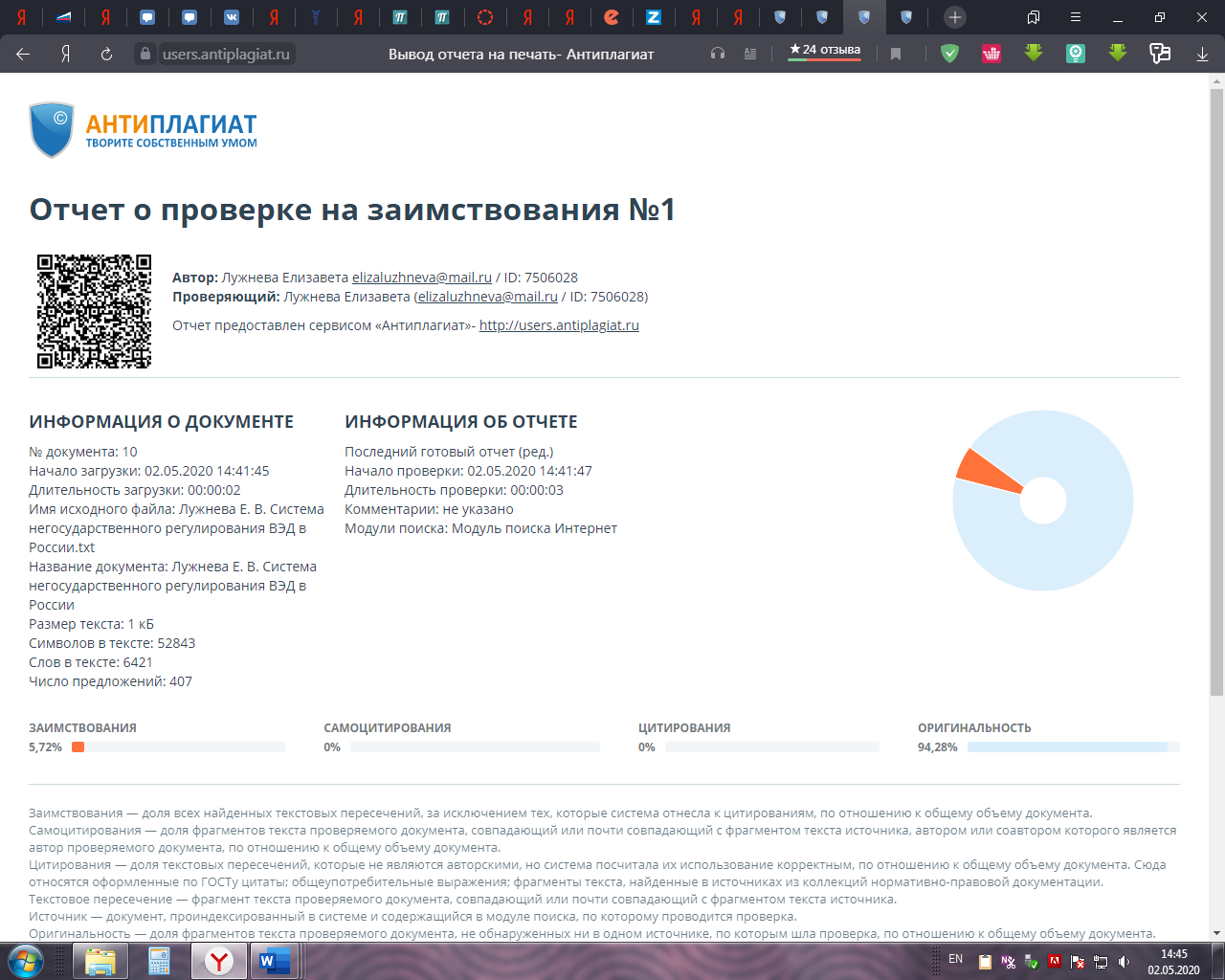 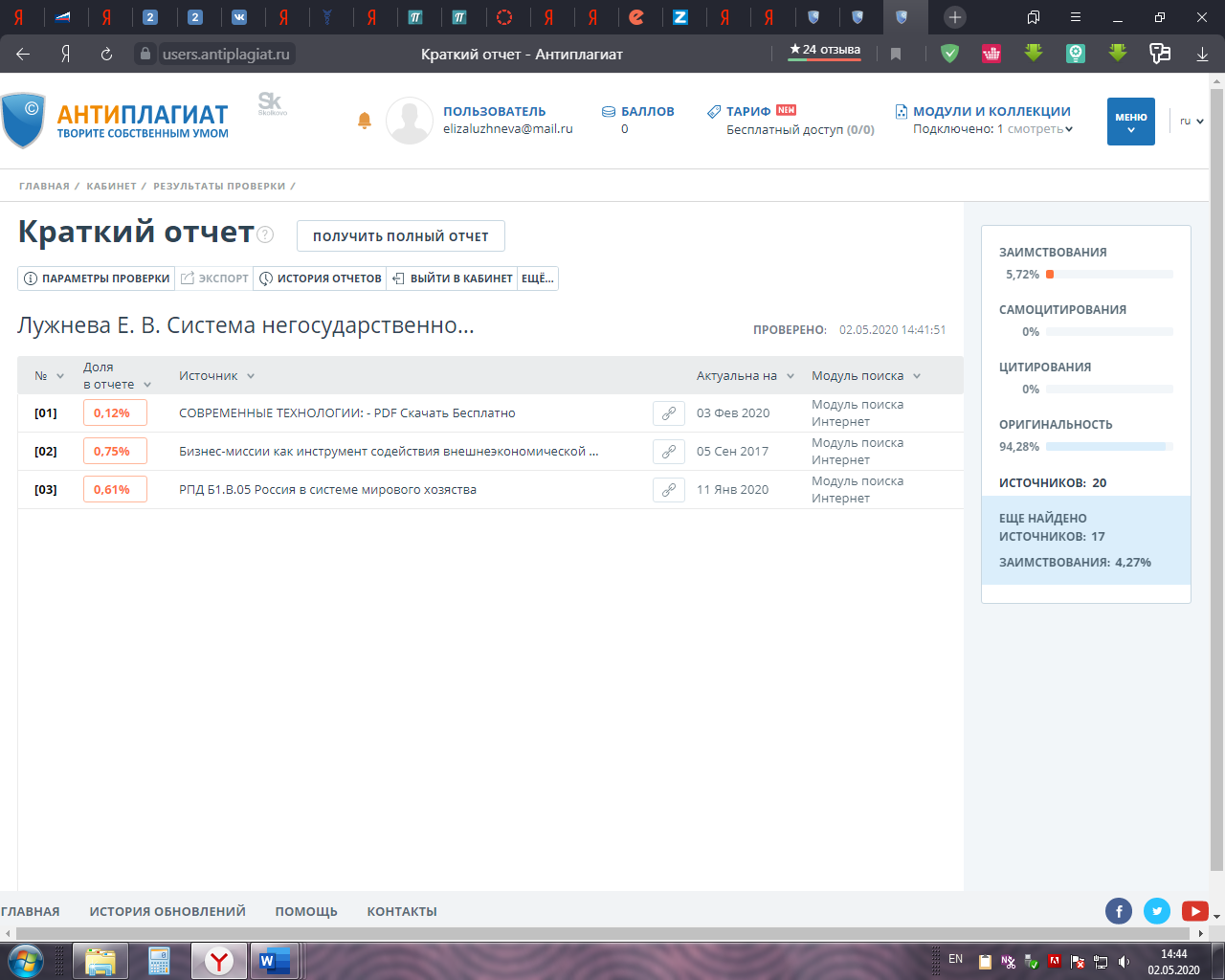 